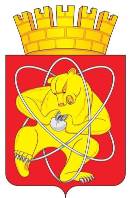 Муниципальное образование «Закрытое административно – территориальное образование  Железногорск Красноярского края»АДМИНИСТРАЦИЯ ЗАТО  г. ЖЕЛЕЗНОГОРСКПОСТАНОВЛЕНИЕ   10.05.2016                                                                                                   	                       166Иг. ЖелезногорскО предоставлении ИП Виноградовой Г.А. муниципальной преференции в виде заключения договора аренды муниципального имущества без проведения торговРуководствуясь Гражданским кодексом Российской Федерации, Федеральным законом от 26.07.2006 № 135-ФЗ «О защите конкуренции», Уставом ЗАТО Железногорск, решением Совета депутатов ЗАТО г. Железногорск от 27.08.2009 № 62-409Р «Об утверждении положения “О сдаче в аренду и безвозмездное пользование муниципального имущества, находящегося в Муниципальной казне закрытого административно-территориального образования Железногорск Красноярского края”», постановлением Администрации ЗАТО г. Железногорск от 07.11.2013 № 1762 «Об утверждении муниципальной программы “Развитие инвестиционной, инновационной деятельности, малого и среднего предпринимательства на территории ЗАТО Железногорск”», на основании заявления индивидуального предпринимателя Виноградовой Г.А. (ОГРНИП 304245229600066, ИНН 245200109044), принимая во внимание заключение № 63 от 28.04.2016 по результату рассмотрения заявления на предоставление муниципальной преференции в виде заключения договора аренды муниципального имущества на новый срок без проведения торгов, с целью поддержки малого и среднего предпринимательства, ПОСТАНОВЛЯЮ:1. Предоставить индивидуальному предпринимателю Виноградовой Галине Анзелевне, являющемуся субъектом малого и среднего предпринимательства, муниципальную преференцию в виде заключения договора аренды муниципального имущества на новый срок без проведения торгов – комнат 27-32 (по техническому паспорту), площадью 51,8 кв. метра на первом этаже нежилого здания с кадастровым номером 24:58:00000001606, расположенного по адресу: Красноярский край, ЗАТО Железногорск, г. Железногорск, ул. Маяковского, зд. 3, на срок 10 (десять) лет, для оказания бытовых услуг (мастерская по пошиву).2. Комитету по управлению муниципальным имуществом Администрации ЗАТО г. Железногорск (Н.В. Дедова):2.1. Проинформировать ИП Виноградову Г.А. о принятом решении.2.2. Оформить договор аренды муниципального имущества с ИП Виноградовой Г.А. в соответствии с п. 1 настоящего постановления.2.3. Зарегистрировать договор аренды в Железногорском отделе Управления Федеральной службы государственной регистрации, кадастра и картографии по Красноярскому краю.3. Управлению делами Администрации ЗАТО г. Железногорск (Е.В. Андросова) довести настоящее постановление до сведения населения через газету «Город и горожане».4. Отделу общественных связей Администрации ЗАТО г. Железногорск (И.С. Пикалова) разместить настоящее постановление на официальном сайте муниципального образования «Закрытое административно-территориальное образование Железногорск Красноярского края» в информационно-телекоммуникационной сети «Интернет».5. Контроль над исполнением настоящего постановления возложить на первого заместителя Главы администрации С.Д. Проскурнина.6. Настоящее постановление вступает в силу с момента его подписания.Глава администрации 							            С.Е. Пешков